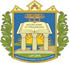 UNIVERSIDADE FEDERAL DO OESTE DO PARÁINSTITUTO DE FORMAÇÃO INTERDISCIPLINAR E INTERCULTURALAÇÃO SABERES INDÍGENAS NA ESCOLA EDITAL Nº 01/2023/ASIE/UFOPAANEXO IFORMULÁRIO DE INTERPOSIÇÃO DE RECURSOSEu, _______________________________, portador (a) do documento de identidade nº _______________ CPF nº_________________ inscrito (a) para concorrer a vaga de_______________________do Processo Seletivo da Ação Saberes Indígenas na Escola (ASIE/UFOPA), apresento recurso junto a Comissão do Processo Seletivo pelo(s) seguinte(s) motivo(s):____________________________________________________________________________  ________________________________________________________________________________________________________________________________________________________Para fundamentar a contestação, encaminho em anexo os seguintes documentos: ___________________________________________________________________________________________, de___________de ___________ Assinatura do requerente